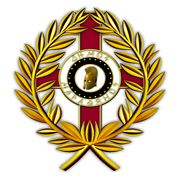 ΥΛΙΚΑ ΥΔΡΕΥΣΗΣ ΓΙΑ ΤΙΣ ΑΝΑΓΚΕΣ ΤΗΣ ΚΑΤΑΣΚΗΝΩΣΗΣΤΟΥ ΔΗΜΟΥ ΜΑΡΑΘΩΝΟΣΜαραθώνας ….. / ….. / 2019Ο Προσφέρων[Σφραγίδα Επιχείρησης, Υπογραφή Νόμιμου Εκπροσώπου]ΕΛΛΗΝΙΚΗ ΔΗΜΟΚΡΑΤΙΑΝΟΜΟΣ ΑΤΤΙΚΗΣΔΗΜΟΣ ΜΑΡΑΘΩΝΟΣΔ/ΝΣΗ ΟΙΚΟΝΟΜΙΚΩΝ ΥΠΗΡΕΣΙΩΝΤμήμα ΠρομηθειώνΠληροφορίες: Κατερίνα ΚατερέλουΤαχ. Δ/νση: Λ. Μαραθώνος 104, (α΄ όροφος)Τ.Κ. 190 05 Ν. Μάκρη                                                     Τηλ.22943-20585Email: promithies@marathon.gr Μαραθώνας  …………../………/2019ΤΙΤΛΟΣ : Προμήθεια υλικών ύδρευσηςΕΝΤΥΠΟ ΠΡΟΣΦΟΡΑΣΕΝΤΥΠΟ ΠΡΟΣΦΟΡΑΣΕΝΤΥΠΟ ΠΡΟΣΦΟΡΑΣΕΝΤΥΠΟ ΠΡΟΣΦΟΡΑΣΕΝΤΥΠΟ ΠΡΟΣΦΟΡΑΣΕΝΤΥΠΟ ΠΡΟΣΦΟΡΑΣΥΛΙΚΑ ΥΔΡΕΥΣΗΣ ΓΙΑ ΤΙΣ ΑΝΑΓΚΕΣ ΤΟΥ ΔΗΜΟΥ ΜΑΡΑΘΩΝΑΥΛΙΚΑ ΥΔΡΕΥΣΗΣ ΓΙΑ ΤΙΣ ΑΝΑΓΚΕΣ ΤΟΥ ΔΗΜΟΥ ΜΑΡΑΘΩΝΑΥΛΙΚΑ ΥΔΡΕΥΣΗΣ ΓΙΑ ΤΙΣ ΑΝΑΓΚΕΣ ΤΟΥ ΔΗΜΟΥ ΜΑΡΑΘΩΝΑΥΛΙΚΑ ΥΔΡΕΥΣΗΣ ΓΙΑ ΤΙΣ ΑΝΑΓΚΕΣ ΤΟΥ ΔΗΜΟΥ ΜΑΡΑΘΩΝΑΥΛΙΚΑ ΥΔΡΕΥΣΗΣ ΓΙΑ ΤΙΣ ΑΝΑΓΚΕΣ ΤΟΥ ΔΗΜΟΥ ΜΑΡΑΘΩΝΑΥΛΙΚΑ ΥΔΡΕΥΣΗΣ ΓΙΑ ΤΙΣ ΑΝΑΓΚΕΣ ΤΟΥ ΔΗΜΟΥ ΜΑΡΑΘΩΝΑA/AΠΕΡΙΓΡΑΦΗ ΔΑΠΑΝΗΣΜΟΝΑΔΑ ΜΕΤΡΗΣΗΣΠΟΣΟΤΗΤΑΤΙΜΗ ΜΟΝΑΔΟΣ (ΣΕ ΕΥΡΩ)ΜΕΡΙΚΟ ΣΥΝΟΛΟ1ΣΥΝΔΕΣΜΟΣ ΖΙΜΠΩ ΠΛΗΡΗΣ PVC Φ50Τεμ.42ΣΥΝΔΕΣΜΟΣ ΖΙΜΠΩ ΠΛΗΡΗΣ PVC Φ63Τεμ.83ΣΥΝΔΕΣΜΟΣ ΖΙΜΠΩ ΠΛΗΡΗΣ PVC Φ75Τεμ.204ΣΥΝΔΕΣΜΟΣ ΖΙΜΠΩ ΠΛΗΡΗΣ PVC Φ90Τεμ.255ΣΥΝΔΕΣΜΟΣ ΖΙΜΠΩ ΠΛΗΡΗΣ PVC Φ110Τεμ.256ΣΥΝΔΕΣΜΟΣ ΖΙΜΠΩ ΠΛΗΡΗΣ PVC Φ125Τεμ.207ΣΥΝΔΕΣΜΟΣ ΖΙΜΠΩ ΠΛΗΡΗΣ PVC Φ140Τεμ.258ΣΥΝΔΕΣΜΟΣ ΖΙΜΠΩ ΠΛΗΡΗΣ PVC Φ160Τεμ.259ΣΥΝΔΕΣΜΟΣ ΖΙΜΠΩ ΠΛΗΡΗΣ PVC Φ200Τεμ.410ΣΥΝΔΕΣΜΟΣ ΖΙΜΠΩ ΠΛΗΡΗΣ ΕΥΡΕΟΥ ΦΑΣΜΑΤΟΣ PN16 310- 325Τεμ.411ΣΥΝΔΕΣΜΟΣ ΖΙΜΠΩ ΣΥΣΤΟΛΙΚΑ ΠΛΗΡΗΣ 60/63Τεμ.1012ΣΥΝΔΕΣΜΟΣ ΖΙΜΠΩ ΣΥΣΤΟΛΙΚΑ ΠΛΗΡΗΣ 80/90Τεμ.813ΣΥΝΔΕΣΜΟΣ ΖΙΜΠΩ ΣΥΣΤΟΛΙΚΑ ΠΛΗΡΗΣ 125/125Τεμ.1014ΣΥΝΔΕΣΜΟΣ ΖΙΜΠΩ ΣΥΣΤΟΛΙΚΑ ΠΛΗΡΗΣ 125/140Τεμ.3015ΣΥΝΔΕΣΜΟΣ ΖΙΜΠΩ ΣΥΣΤΟΛΙΚΑ ΠΛΗΡΗΣ 150/160Τεμ.1516ΚΟΛΛΑΡΟ ΥΔΡΟΛΗΨΙΑΣ  ΠΛΗΡΗΣ Φ140X3/4''Τεμ.1017ΒΑΝΑ ΣΦΑΙΡΙΚΗ 1/2''Τεμ.3518ΒΑΝΑ ΣΦΑΙΡΙΚΗ 3/4''Τεμ.5019ΒΑΝΑ ΣΦΑΙΡΙΚΗ 1''Τεμ.2020ΒΑΝΑ ΣΦΑΙΡΙΚΗ 1κ1/4''Τεμ.221ΒΑΝΑ ΣΦΑΙΡΙΚΗ ΑΡ/ΘΥΛ. 3/4''Τεμ.1022ΒΑΝΑ ΣΦΑΙΡΙΚΗ ΑΡ/ΘΥΛ. 1''Τεμ.1023ΤΑΠΕΣ ΟΡΕΙΧΑΛΚΙΝΕΣ ΑΡ. 1/2''Τεμ.1024ΤΑΠΕΣ ΟΡΕΙΧΑΛΚΙΝΕΣ ΑΡ. 3/4''Τεμ.1025ΤΑΠΕΣ ΟΡΕΙΧΑΛΚΙΝΕΣ ΑΡ. 1''Τεμ.1026ΣΥΣΤΟΛΗ ΑΜΕΡΙΚΗΣ ΟΡΕΙΧΑΛΚΙΝΗ 3/4''X1/2''Τεμ.7527ΣΥΣΤΟΛΗ ΑΜΕΡΙΚΗΣ ΟΡΕΙΧΑΛΚΙΝΗ 1''X3/4''Τεμ.2528ΣΥΣΤΟΛΗ ΑΜΕΡΙΚΗΣ ΟΡΕΙΧΑΛΚΙΝΗ 1κ1/4''X1''Τεμ.529ΣΥΣΤΟΛΗ ΑΜΕΡΙΚΗΣ ΟΡΕΙΧΑΛΚΙΝΗ 1κ1/2''X1''Τεμ.530ΣΥΣΤΟΛΗ ΑΓΓΛΙΑΣ ΟΡΕΙΧΑΛΚΙΝΗ 3/4X1/2''Τεμ.1031ΣΥΣΤΟΛΗ ΑΓΓΛΙΑΣ ΟΡΕΙΧΑΛΚΙΝΗ 1''X3/4''Τεμ.1032ΣΥΣΤΟΛΗ ΑΓΓΛΙΑΣ ΟΡΕΙΧΑΛΚΙΝΗ 1κ1/4''X1''Τεμ.533ΣΥΣΤΟΛΗ ΑΓΓΛΙΑΣ ΟΡΕΙΧΑΛΚΙΝΗ 1κ1/2''X1''Τεμ.534ΜΑΣΤΟΣ ΟΡΕΙΧΑΛΚΙΝΟΣ 1/2''Τεμ.2535ΜΑΣΤΟΣ ΟΡΕΙΧΑΛΚΙΝΟΣ 3/4''Τεμ.4036ΜΑΣΤΟΣ ΟΡΕΙΧΑΛΚΙΝΟΣ 1''Τεμ.2537ΜΑΣΤΟΣ ΟΡΕΙΧΑΛΚΙΝΟΣ 1κ1/2''Τεμ.1038ΡΑΚΟΡ ΟΡΕΙΧΑΛΚΙΝΟ ΑΡ. Φ18X2,5Χ1/2'' (TUBO)Τεμ.1039ΡΑΚΟΡ ΟΡΕΙΧΑΛΚΙΝΟ ΑΡ. Φ18X2,5Χ3/4'' (TUBO)Τεμ.2540ΡΑΚΟΡ ΟΡΕΙΧΑΛΚΙΝΟ ΑΡ. Φ22X3/4'' (TUBO)Τεμ.25041ΡΑΚΟΡ ΟΡΕΙΧΑΛΚΙΝΟ ΑΡ. Φ28X1'' (TUBO)Τεμ.5042ΡΑΚΟΡ ΟΡΕΙΧΑΛΚΙΝΟ ΑΡ. Φ32X1'' (TUBO)Τεμ.2543ΡΑΚΟΡ ΟΡΕΙΧΑΛΚΙΝΟ ΘΗΛ. Φ18X2,5Χ1/2'' (TUBO)Τεμ.4044ΡΑΚΟΡ ΟΡΕΙΧΑΛΚΙΝΟ ΘΗΛ. Φ22X3/4'' (TUBO)Τεμ.4045ΡΑΚΟΡ ΟΡΕΙΧΑΛΚΙΝΟ ΘΗΛ. Φ28X1'' (TUBO)Τεμ.2546ΡΑΚΟΡ ΟΡΕΙΧΑΛΚΙΝΟ ΘΗΛ. Φ32X1'' (TUBO)Τεμ.2547ΡΑΚΟΡ ΣΥΝΔΕΣΗΣ ΓΙΑ ΡΕ Φ18Χ2,5Χ18 (TUBO)Τεμ.2548ΡΑΚΟΡ ΣΥΝΔΕΣΗΣ ΓΙΑ ΡΕ Φ22Χ3Χ22 (TUBO)Τεμ.2549ΡΑΚΟΡ ΣΥΝΔΕΣΗΣ ΓΙΑ ΡΕ Φ28Χ3Χ28 (TUBO)Τεμ.2550ΡΑΚΟΡ ΣΥΝΔΕΣΗΣ ΓΙΑ ΡΕ Φ32Χ3Χ32 (TUBO)Τεμ.2551ΡΑΚΟΡ ΤΕΧΝΙΚΗΣ ΣΥΣΦΙΞΗΣ ΑΡ. Cu Φ15Χ1/2''Τεμ.1552ΡΑΚΟΡ ΤΕΧΝΙΚΗΣ ΣΥΣΦΙΞΗΣ ΑΡ. Cu Φ16Χ1/2''Τεμ.1553ΡΑΚΟΡ ΤΕΧΝΙΚΗΣ ΣΥΣΦΙΞΗΣ ΑΡ. Cu Φ18Χ1/2''Τεμ.1354ΡΑΚΟΡ ΤΕΧΝΙΚΗΣ ΣΥΣΦΙΞΗΣ ΣΙΔΗΡΟΣΩΛΗΝΑ ΑΡ. 1/2''Τεμ.2055ΡΑΚΟΡ ΤΕΧΝΙΚΗΣ ΣΥΣΦΙΞΗΣ ΣΙΔΗΡΟΣΩΛΗΝΑ ΑΡ. 3/4''Τεμ.2056ΡΑΚΟΡ ΤΕΧΝΙΚΗΣ ΣΥΣΦΙΞΗΣ ΣΙΔΗΡΟΣΩΛΗΝΑ ΑΡ. 1''Τεμ.2057ΡΑΚΟΡ ΤΕΧΝΙΚΗΣ ΣΥΣΦΙΞΗΣ ΣΙΔΗΡΟΣΩΛΗΝΑ ΘΗΛ. 1/2''Τεμ.1558ΡΑΚΟΡ ΤΕΧΝΙΚΗΣ ΣΥΣΦΙΞΗΣ ΣΙΔΗΡΟΣΩΛΗΝΑ ΘΗΛ. 3/4''Τεμ.2059ΓΩΝΙΑ ΟΡΕΙΧΑΛΚΙΝΗ ΘΘ 1/2''Τεμ.1060ΓΩΝΙΑ ΟΡΕΙΧΑΛΚΙΝΗ ΘΘ 3/4''Τεμ.1061ΓΩΝΙΑ ΟΡΕΙΧΑΛΚΙΝΗ ΘΘ 1''Τεμ.1062ΓΩΝΙΑ ΟΡΕΙΧΑΛΚΙΝΗ ΑΘ 1/2''Τεμ.1063ΓΩΝΙΑ ΟΡΕΙΧΑΛΚΙΝΗ ΑΘ 3/4''Τεμ.1064ΜΟΥΦΕΣ ΟΡΕΙΧΑΛΚΙΝΕΣ 1/2''Τεμ.1365ΜΟΥΦΕΣ ΟΡΕΙΧΑΛΚΙΝΕΣ 3/4''Τεμ.1366ΜΟΥΦΕΣ ΟΡΕΙΧΑΛΚΙΝΕΣ 1''Τεμ.867ΤΑΥ ΟΡΕΙΧΑΛΚΙΝΟ 1/2''Τεμ.1068ΤΑΥ ΟΡΕΙΧΑΛΚΙΝΟ 3/4''Τεμ.1069ΤΑΥ ΟΡΕΙΧΑΛΚΙΝΟ 1''Τεμ.1070GEBO 1/2''Τεμ.2071GEBO 3/4''Τεμ.1572GEBO 1''Τεμ.1573ΚΛΕΦΤΕΣ ΟΡΕΙΧΑΛΚΙΝΟΙ 4 ΣΗΜΕΙΩΝ 1/2''Τεμ.574ΚΛΕΦΤΕΣ ΟΡΕΙΧΑΛΚΙΝΟΙ 4 ΣΗΜΕΙΩΝ 3/4''Τεμ.575ΚΛΕΦΤΕΣ ΟΡΕΙΧΑΛΚΙΝΟΙ 4 ΣΗΜΕΙΩΝ 1''Τεμ.576ΚΛΕΦΤΕΣ ΟΡΕΙΧΑΛΚΙΝΟΙ 4 ΣΗΜΕΙΩΝ 1κ1/4''Τεμ.577ΚΛΕΦΤΕΣ ΟΡΕΙΧΑΛΚΙΝΟΙ 4 ΣΗΜΕΙΩΝ 1κ1/2''Τεμ.578ΖΩΝΕΣ ΑΝΟΞΕΙΔΩΤΕΣ ΒΛΑΒΩΝ Φ50 150'' (ΜΑΝΣΟΝ ΜΕ ΛΑΣΤΙΧΟ)Τεμ.579ΖΩΝΕΣ ΑΝΟΞΕΙΔΩΤΕΣ ΒΛΑΒΩΝ Φ63 250'' (ΜΑΝΣΟΝ ΜΕ ΛΑΣΤΙΧΟ)Τεμ.580ΖΩΝΕΣ ΑΝΟΞΕΙΔΩΤΕΣ ΒΛΑΒΩΝ Φ75 150'' (ΜΑΝΣΟΝ ΜΕ ΛΑΣΤΙΧΟ)Τεμ.1081ΖΩΝΕΣ ΑΝΟΞΕΙΔΩΤΕΣ ΒΛΑΒΩΝ Φ90 200'' (ΜΑΝΣΟΝ ΜΕ ΛΑΣΤΙΧΟ)Τεμ.1582ΖΩΝΕΣ ΑΝΟΞΕΙΔΩΤΕΣ ΒΛΑΒΩΝ Φ110 300'' (ΜΑΝΣΟΝ ΜΕ ΛΑΣΤΙΧΟ)Τεμ.1383ΖΩΝΕΣ ΑΝΟΞΕΙΔΩΤΕΣ ΒΛΑΒΩΝ Φ140 250'' (ΜΑΝΣΟΝ ΜΕ ΛΑΣΤΙΧΟ)Τεμ.1584ΖΩΝΕΣ ΑΝΟΞΕΙΔΩΤΕΣ ΒΛΑΒΩΝ Φ160 300'' (ΜΑΝΣΟΝ ΜΕ ΛΑΣΤΙΧΟ)Τεμ.1585ΖΩΝΕΣ ΑΝΟΞΕΙΔΩΤΕΣ ΒΛΑΒΩΝ Φ200 300'' (ΜΑΝΣΟΝ ΜΕ ΛΑΣΤΙΧΟ)Τεμ.286ΖΩΝΕΣ ΑΝΟΞΕΙΔΩΤΕΣ ΒΛΑΒΩΝ Φ225 350'' (ΜΑΝΣΟΝ ΜΕ ΛΑΣΤΙΧΟ)Τεμ.287ΖΩΝΕΣ ΑΝΟΞΕΙΔΩΤΕΣ ΒΛΑΒΩΝ Φ63Χ120Τεμ.3088ΖΩΝΕΣ ΑΝΟΞΕΙΔΩΤΕΣ ΒΛΑΒΩΝ Φ75Χ120Τεμ.5089ΖΩΝΕΣ ΑΝΟΞΕΙΔΩΤΕΣ ΒΛΑΒΩΝ Φ90Χ120Τεμ.5090ΖΩΝΕΣ ΑΝΟΞΕΙΔΩΤΕΣ ΒΛΑΒΩΝ Φ160Χ120Τεμ.1091ΣΩΛΗΝΑΣ ΥΔΡΕΥΣΗΣ PVC 16ΑΤ Φ50Μέτρα1892ΣΩΛΗΝΑΣ ΥΔΡΕΥΣΗΣ PVC 16ΑΤ Φ63Μέτρα15093ΣΩΛΗΝΑΣ ΥΔΡΕΥΣΗΣ PVC 16ΑΤ Φ90Μέτρα10094ΣΩΛΗΝΑΣ ΥΔΡΕΥΣΗΣ PVC16ΑΤ Φ110Μέτρα7595ΣΩΛΗΝΑΣ ΥΔΡΕΥΣΗΣ PVC 16ΑΤ Φ125Μέτρα3096ΣΩΛΗΝΑΣ ΥΔΡΕΥΣΗΣ PVC 16ΑΤ Φ140Μέτρα10097ΣΩΛΗΝΑΣ ΥΔΡΕΥΣΗΣ PVC 16ΑΤ Φ160Μέτρα10098ΣΩΛΗΝΑΣ ΥΔΡΕΥΣΗΣ PVC 16ΑΤ Φ225Μέτρα699ΣΩΛΗΝΑΣ ΥΔΡΕΥΣΗΣ PVC 16ΑΤ Φ315Μέτρα6100ΣΩΛΗΝΑΣ ΥΔΡΕΥΣΗΣ ΠΟΛΥΑΙΘΥΛΕΝΙΟΥ 16ΑΤ Φ18X2,5Μέτρα100101ΣΩΛΗΝΑΣ ΥΔΡΕΥΣΗΣ ΠΟΛΥΑΙΘΥΛΕΝΙΟΥ 16ΑΤ Φ22X3Μέτρα200102ΣΩΛΗΝΑΣ ΥΔΡΕΥΣΗΣ ΠΟΛΥΑΙΘΥΛΕΝΙΟΥ 16ΑΤ Φ28X3Μέτρα50103ΣΩΛΗΝΑΣ ΥΔΡΕΥΣΗΣ ΠΟΛΥΑΙΘΥΛΕΝΙΟΥ 16ΑΤ Φ32X3Μέτρα50104ΚΑΝΑΒΙΤεμ.10105ΛΑΜΕΣ ΣΙΔΕΡΟΠΡΙΟΝΟΥΤεμ.10106ΚΑΝΟΥΛΑ 1/2''Τεμ.10107ΚΟΡΔΕΛΕΣ ΔΡΟΜΟΥ ΝΥΧΤΟΣΤεμ.10108ΒΙΔΕΣ 10/12 cmΤεμ.100109ΒΙΔΕΣ 12/14 cm Τεμ.100110ΒΙΔΕΣ 12/16 cmΤεμ.100111ΠΑΞΙΜΑΔΙΑ ΓΙΑ ΤΙΣ ΑΝΩΤΕΡΟ ΒΙΔΕΣΤεμ.150ΚΑΘΑΡΟ ΠΟΣΟΚΑΘΑΡΟ ΠΟΣΟΚΑΘΑΡΟ ΠΟΣΟΚΑΘΑΡΟ ΠΟΣΟΦΠΑ 24%ΦΠΑ 24%ΦΠΑ 24%ΦΠΑ 24%ΣΥΝΟΛΟ ΔΑΠΑΝΗΣΣΥΝΟΛΟ ΔΑΠΑΝΗΣΣΥΝΟΛΟ ΔΑΠΑΝΗΣΣΥΝΟΛΟ ΔΑΠΑΝΗΣ1Μηχανισμός μπαταρίας νιπτήρατεμ502Σπιράλ ντούζτεμ303Μπουτόν αέροςτεμ504Σπιράλ πιέσεως ινοχτεμ205Αντισκοριακότεμ56Σπιράλ μπαταρίας 40 cmτεμ207Αέριο ανταλλακτικότεμ38Μηχανισμός για καζανάκιτεμ39Βίδες για καπάκι λεκάνης σεττεμ2010Μαστός ½τεμ511Μαστός ¾τεμ512Συστολή ορ 1/2χ3/4τεμ513Συστολή ορ 1χ3/4τεμ514Καζανάκια πλάτης τεμ1215Φλοτέρ καζανάκιου απλότεμ3016Λάστιχα φούσκες καζανακιούτεμ5017Τηλέφωνο ντουζτεμ3018Καπάκι τουαλέτας τεμ2019Βαλβίδα νιπτήρα απλήτεμ520Βαλβίδα Λάντζαςτεμ1021Μπαταρία νιπτήρατεμ1022Μπαταρία λουτρούτεμ1023Μπαταρία λάτζαςτεμ324Σιφώνι νιπτήρατεμ1025Σιφώνι λάντζας διπλότεμ326Βανάκι γωνιακό 1/2χ1/2τεμ2027Σχαράκι ινοχ Φ100τεμ2028Ντουσιέρα πορσελάνης 70χ70τεμ129Θερμοστάτης  θερμοσίφωνατεμ1030Τάπα λάντζαςτεμ1031Ρακόρ φ18χ1/2 θηλτεμ532Θερμοσίφωνο 80 λίτρατεμ533Σωλήνα ύδρευσης φ18 TYBOΜετ10035Τάφ φ18τεμ536Γωνιά φ 18χ1/2 θηλΤεμ1037Γωνιά φ18Τεμ538Βρύση κήπου ½τεμ639Βρύση κήπου ¾τεμ640Βανάκι γωνιακό 1/2χ3/4τεμ1041Βάνα ¾Τεμ542ΣιλικόνιΤεμ1043Νήμα LOCTITEΤεμ344Μονωτική ταινίατεμ2045Σιδερόλαμα τεμ346Μπαταρία νιπτήρα γέφυρατεμ147Λάστιχα διάφοραΤεμ10048Ασφαλιστική βαλβίδα θερμοσίφωνουτεμ1049Λάστιχο κήπου ½ πορτ/μαυροΜετ5050Ιμάντας βιολογικού Τεμ351Αντλία χλωρίου δοσομετρικήτεμ252Λάστιχα διάφανο10αριΜετ5053Μανόμετρα γλυκερίνηςΤεμ1054Αντλία 1,5HP ORCA WQ ΞΗΡΑΣ ΒΗΘΙΣΗΣΤεμ155Αντεπίστροφη βαλβίδα φ120 καθαρών νερώνΤεμ156Λάστιχο νεροσωλ 1 ½Με3057Δεματικά διάφανα και μαύρα διαφόρων μεγεθώνΤεμ1558Σπρέι επαφής σιλικονούχοΤεμ359Ανταλλακτικά φαλτσέταςΤεμ1ΚΑΘΑΡΟ ΠΟΣΟΚΑΘΑΡΟ ΠΟΣΟΦΠΑ 24%ΦΠΑ 24%ΣΥΝΟΛΟ ΔΑΠΑΝΗΣΣΥΝΟΛΟ ΔΑΠΑΝΗΣ